Market Leader (Intermediate) 3rd Edition, Course BookTo-do list (список завдань):P. 17  Reading  ex.  C, D, EP. 18  Grammar   ex.  A, B, C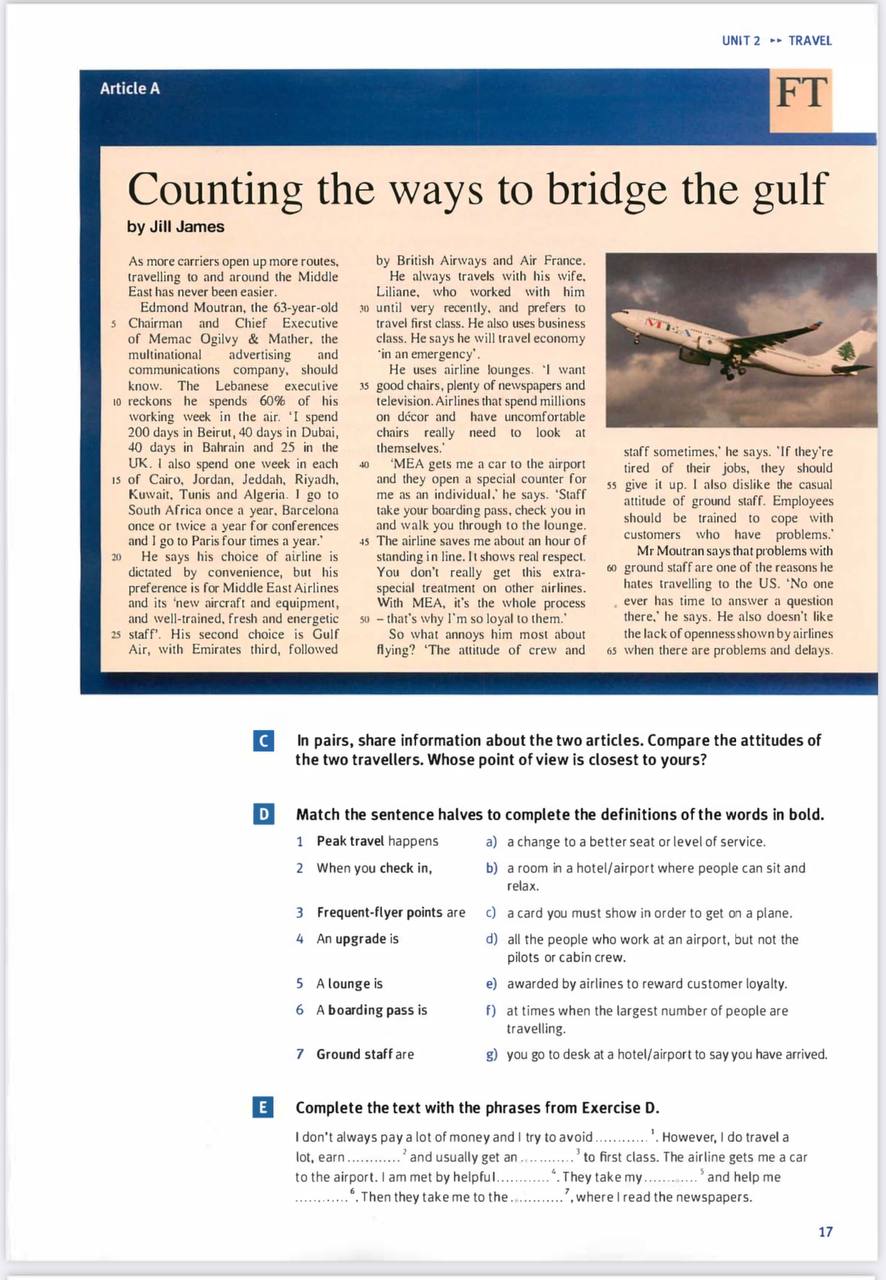 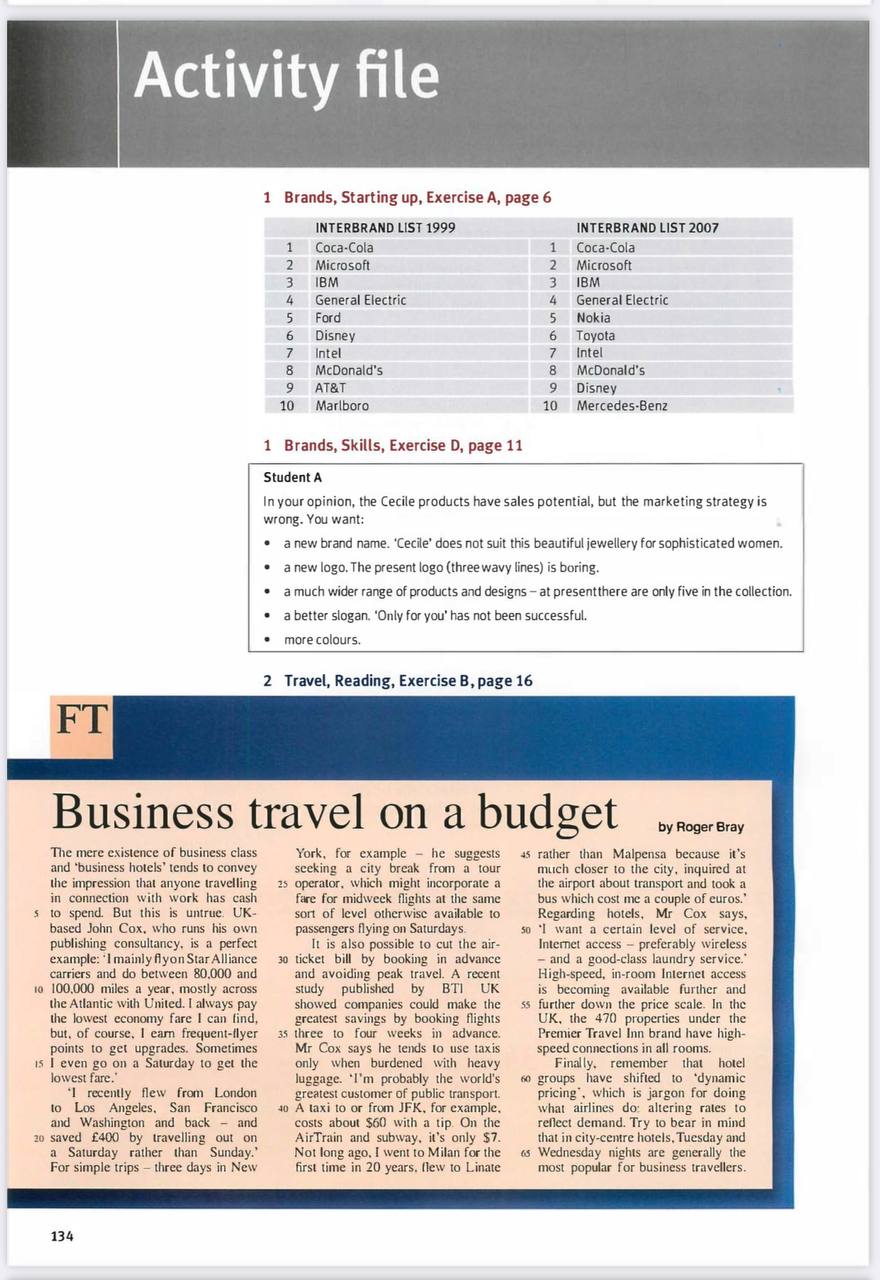 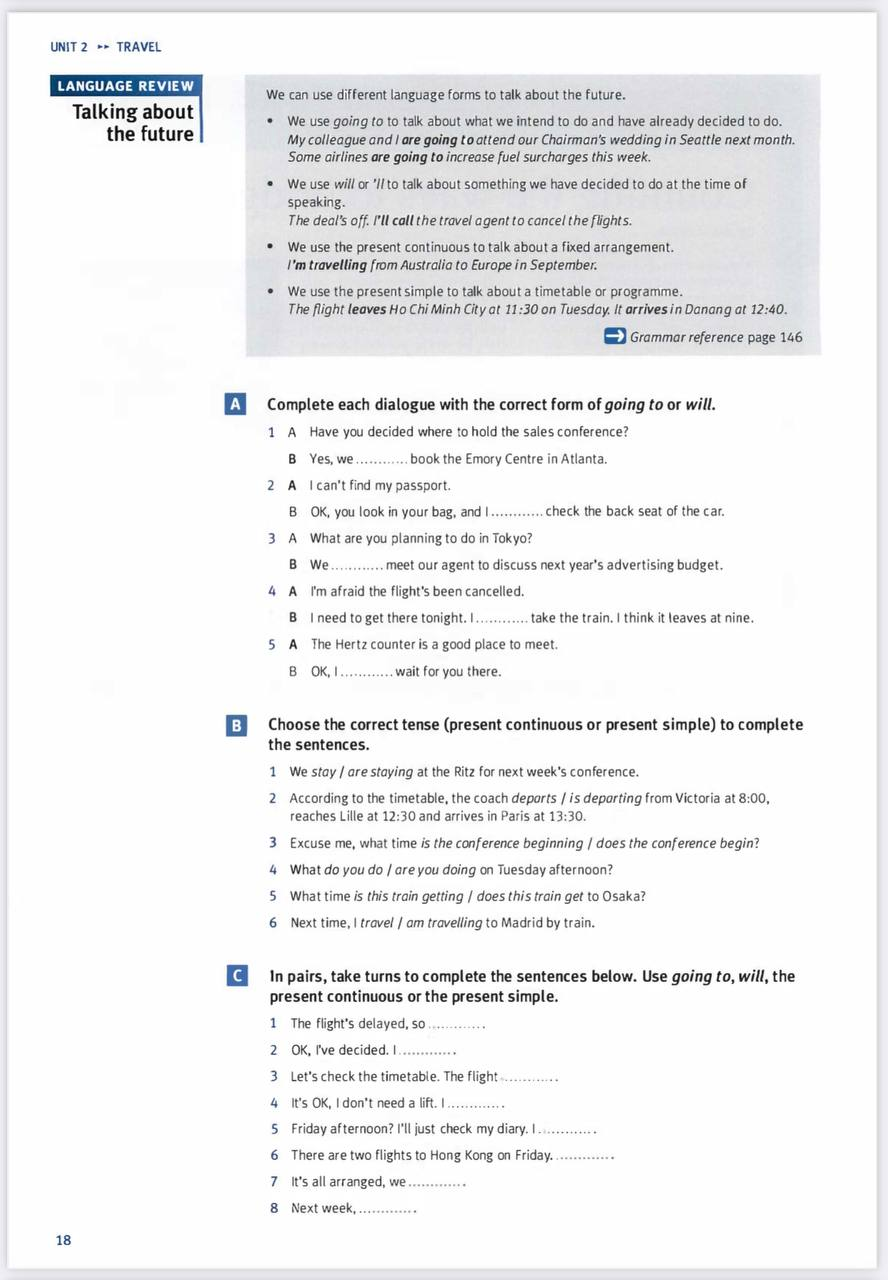 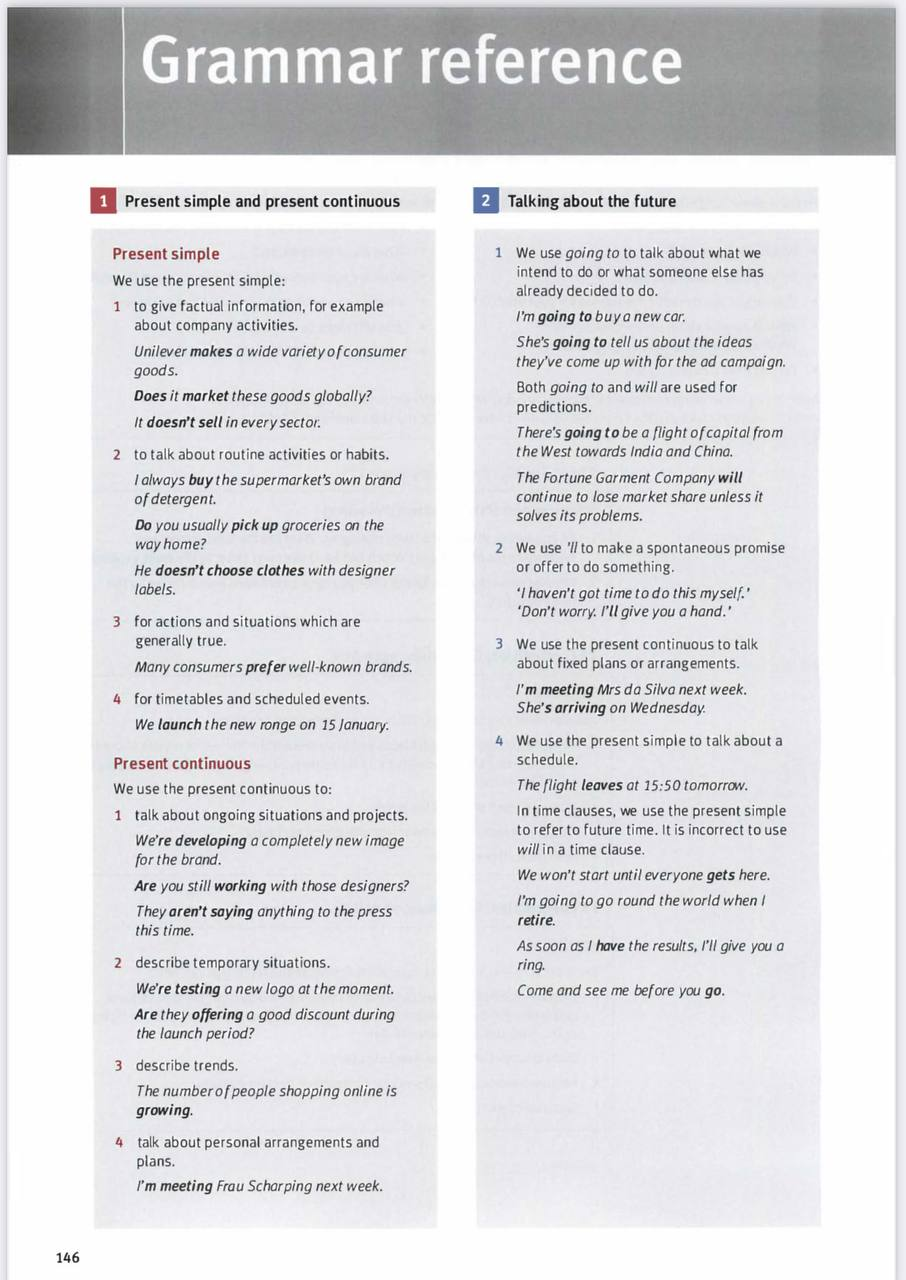 